INFORMAÇÃO DE IMPRENSA
29/09/2015O guia MICHELIN Great Britain & Ireland 2016Dois restaurantes japoneses distinguidos 
com duas estrelas nesta nova edição do guiaA edição do guia MICHELIN Great Britain & Ireland 2016, já disponível, distingue desta vez 15 novos estabelecimentos m e duas novidades na categoria n. 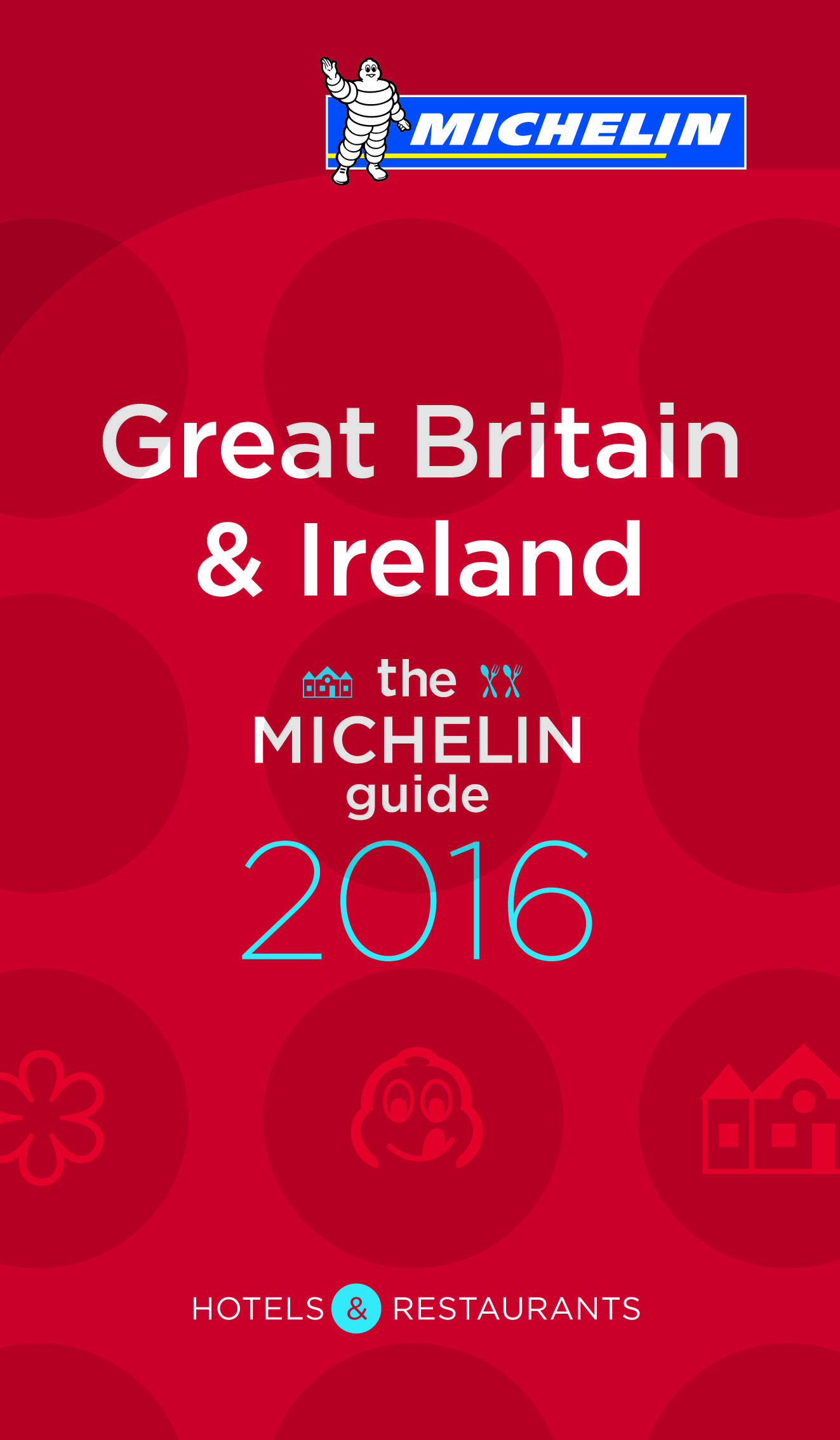 Este ano, dois novos restaurantes conseguem duas estrelas no guia MICHELIN: Araki e Umu, que propõem ambos cozinha japonesa. “Depois de fechar o seu balcão de três estrelas em Tóquio para instalar-se no Reino Unido e enfrentar-se a outra cultura, o mestre de sushi Mitsuhiro Araki deu um bom presente a Londres”, explica Rebecca Burr, redatora chefe do guia MICHELIN Great Britain & Ireland. “Quanto a Umu, nos últimos anos o chefe Yoshinori Ishii não deixa de aperfeiçoar os seus pratos, elevando-os a um nível sem precedentes!”. No total, a seleção de 2016, conta com 23 restaurantes de duas estrelas.Em Londres, os restaurantes Lyle’s, Bonhams, Portland e Dining Room at the Goring incorporam-se ao grupo de estabelecimentos de uma estrela, assim como The Man Behind the Curtain, em Leeds. “Os novos cozinheiros defendem-se bem contra os mais velhos que já têm estabelecimentos bem assentes. Cada um escolheu o seu próprio estilo e parece que prometem uma grande carreira, dadas as suas habilidades e confiança”, acresce Burr. Perto de Loughborough, o restaurante John’s House, em que John Duffin cozinha na sua quinta familiar, obtém também uma estrela.Na Escócia, The Cellar, situado em Anstruther, também recebeu uma estrela, assim como Eipic e OX, ambos em Belfast, Greenhouse, em Dublin, e Loam em Galway, todos eles na Irlanda.“Como novidade este ano, os inspetores do guia MICHELIN constataram no terreno a enorme popularidade dos restaurantes Bib Gourmand, que propõem uma excelente relação qualidade/preço”, comenta Michael Ellis, diretor internacional dos guias MICHELIN. Assim pois, distinguiram-se 25 novos estabelecimentos com um Bib Gourmand este ano, entre eles White Swan, em Fence; Oli’s Thai, em Oxford; o pub de Tom Kerridge, The Coach, em Marlow e Taberna do Mercado, de Nuno Mendes, em Spitalfields.O Bib Gourmand distingue aqueles estabelecimentos que propõem uma boa cozinha a preços acessíveis (com um limite de 28 £ para três pratos, 40 € na Irlanda).Por outro lado, há que ter em conta que o restaurante The Fat Duck de Heston Blumenthal estará ausente da edição 2016, porque após uma mudança temporária para a Austrália, não reabriu a tempo para que os inspetores do guia MICHELIN o pudessem avaliar.O guia MICHELIN Great Britain & Ireland 2016 já está disponível a um preço 
de 23,90 €. O guia MICHELIN London 2016 está também disponível a um preço de 15,00 €. A aplicação para Iphone deste guia MICHELIN 2016 está também disponível e permite procurar e reservar imediatamente nos restaurantes recomendados pela Michelin, graças a um serviço online fiável e fácil de usar.O guia MICHELIN Great Britain & Ireland 2016:O guia compreende 4.046 estabelecimentos, dos quais:1.764 hotéis e estabelecimentos de turismo rural e 2.292 restaurantes3 restaurantes o23 restaurantes n (dos quais 2 novos)143 restaurantes m (dos quais 15 novos)155 = (dos quais 26 novos)Sobre o guia MICHELINJá há mais de um século que a coleção dos guias MICHELIN propõe aos seus leitores uma seleção dos melhores restaurantes, hotéis e estabelecimentos de turismo rural de todo o mundo. Os guias MICHELIN, 24 no total, abrangem atualmente 24 países em três continentes.   Sempre à procura de novos estabelecimentos e achados únicos, os inspetores do guia MICHELIN provam todos os dias todo o tipo de estabelecimentos e estilos de cozinha. Sempre anónimos, os inspetores comportam-se como simples clientes e pagam sistematicamente as suas faturas. Mas são profissionais que avaliam cada prato, segundo cinco critérios: a qualidade dos produtos utilizados, a personalidade da cozinha, o domínio do ponto de cozedura e dos sabores, a relação qualidade/preço e, claro está, a regularidade. As melhores mesas distinguem-se com o Bib Gourmand ou com as estrelas, distinções baseadas somente na qualidade da cozinha e que sempre se atribuem por consenso. O conforto e o serviço classificam-se por separado numa escala de ò a ö.Com o guia MICHELIN Great Britain & Ireland, o Grupo Michelin continua a ajudar milhões de pessoas nas suas deslocações. Esta missão do guia, que existe desde a sua criação em 1900, é também a do grupo Michelin: oferecer «A melhor maneira de avançar».A missão da Michelin, líder do setor dos pneus, é contribuir de maneira sustentável para a mobilidade das pessoas e dos bens. Por este motivo, o Grupo fabrica, comercializa e distribui pneus para todo o tipo de veículos. A Michelin propõe igualmente serviços digitais inovadores, como a gestão telemática de frotas de veículos e ferramentas de ajuda à mobilidade. De igual forma, edita guias turísticos, de hotéis e restaurantes, mapas e mapas de estradas. O Grupo, que tem a sua sede em Clermont-Ferrand (França), está presente em 170 países, emprega 112 300 pessoas em todo o mundo e dispõe de 68 centros de produção implantados em 17 países diferentes. A Michelin possui um Centro de Tecnologia que se encarrega da investigação e desenvolvimento com implantação na Europa, América do Norte e Ásia  (www.michelin.es). O guia MICHELIN Great Britain & Ireland 2016: A seleçãoO guia MICHELIN Great Britain & Ireland 2016:
Restaurantes com estrela
oUma cozinha única. Justifica a viagem!     Novas estrelas 2016  Nn Uma cozinha excecional. Merece a pena um desvio!     Novas estrelas 2016  NmUma cozinha muito refinada. Compensa parar!    Novas estrelas 2016  NO guia MICHELIN Great Britain & Ireland 2016:As novas estrelasnmO guia MICHELIN Great Britain & Ireland 2016:Supressões de estrelasPerdem a mO guia MICHELIN Great Britain & Ireland 2016: Bib Gourmand =Novos Bib Gourmand 2016  NO guia MICHELIN Great Britain & Ireland 2016: Os novos Bib Gourmand  =O guia MICHELIN Great Britain & Ireland 2016: Supressões de Bib Gourmand =DEPARTAMENTO DE COMUNICAÇÃOAvda. de Los Encuartes, 1928760 Tres Cantos – Madrid – ESPANHATel.: 0034 914 105 167 – Fax: 0034 914 105 293Estabelecimentos selecionados4.056Hotéis e estabelecimentos de turismo rural1.764Hotéis muito agradáveis. De l a h...I223Estabelecimentos de turismo rural I545Bib Hotel * (Bom alojamento a preço moderado)53Hotéis com spa L211Restaurantes2.292Restaurantes muito agradáveis. De ö a A196Bib Gourmand = (A melhor relação qualidade-preço)155Dos quais, novos  N25Pubs A590         o (Uma cozinha única. Justifica a viagem!) 3    n  (Uma cozinha excecional. Merece a pena um desvio!) 23         m          (Uma cozinha muito refinada. Compensa parar!)143Dos quais, novos  N15CidadeCondadoEstabelecimentoConfortoINGLATERRAINGLATERRAINGLATERRABrayWindsor and MaidenheadWaterside InnõLONDRESLONDRESLONDRESLONDRESKensington and Chelsea ChelseaGordon RamsayõWestminster 
(City of)MayfairAlain Ducasse at The Dorchester öCidadeCondadoEstabelecimentoConfortoINGLATERRAINGLATERRAINGLATERRABagshotSurreyMichael Wignall at The LatymerõCambridgeCambridgeshireMidsummer HouseôChagfordDevonGidleigh ParkõCheltenhamGloucestershireLe Champignon SauvageôGrange-over-Sands/CartmelCumbriaL’EnclumeôMalmesburyWiltshireThe Dining RoomôMarlowBuckinghamshireHand and FlowersANottinghamNottinghamshireRestaurant Sat BainsôOxford/Great MiltonOxfordshireBelmond Le Manoir aux Quat’SaisonsõPort IsaacCornwallRestaurant Nathan OutlawóESCÓCIAESCÓCIAESCÓCIAESCÓCIAAuchterarderPerth & KinrossAndrew Fairlie at GleneaglesõREPÚBLICA DA IRLANDAREPÚBLICA DA IRLANDAREPÚBLICA DA IRLANDAREPÚBLICA DA IRLANDADublinDublinPatrick GuilbaudõLONDRESLONDRESLONDRESLONDRESKensington & ChelseaNorth KensingtonLedburyôWestminster (City of)BelgraviaMarcusõWestminster (City of)Hyde Park  & KnightsbridgeDinner by Heston BlumenthalôWestminster (City of)MayfairAraki NóWestminster (City of)MayfairHélène Darroze at The ConnaughtõWestminster (City of)MayfairLe GavrocheõWestminster (City of)MayfairGreenhouseôWestminster (City of)MayfairHibiscusôWestminster (City of)MayfairSketch (The Lecture Room& Library)õWestminster (City of)MayfairSquareõWestminster (City of)MayfairUmu NôCidadeCondadoEstabelecimentoConfortoINGLATERRAINGLATERRAINGLATERRAAmblesideCumbriaThe SamlingóBaslowDerbyshireFischer’s at Baslow HallôBathBath & North East SomersetBath PrioryôBath/ColerneBath & North East SomersetThe ParkõBeaulieuHampshireThe TerraceôBeverley/South DaltonEast Riding of YorkshirePipe and Glass InnABiddendenKentWest HouseòBirkenheadMerseysideFraicheôBirminghamWest Midlandsadam'sóBirmingham West Midlands Carters of Moseley NóBirmingham West Midlands Purnell’sôBirmingham West Midlands SimpsonsôBirmingham West Midlands TurnersóBlackburn/LanghoLancashireNorthcoteôBlakeney/MorstonNorfolkMorston HallóBourton-on-the-Water/Upper SlaughterGloucestershireLords of the ManorôBrayWindsor and Maidenhead Hinds Head ABray Windsor and Maidenhead Royal Oak ABristolBristolCasamiaó	BristolBristol wilks òCambridge Cambridgeshire AlimentumóCastle Combe WiltshireBybrook ôChannel  Islands/La PulenteJersey	OceanôChannel  Islands/St HelierJerseyBohemiaóChannel  Islands/St HelierJerseyOrmer by Shaun Rankin óChesterCheshireSimon Radley at Chester Grosvenorõ Chew MagnaBath and North East Somerset Pony & TrapAChinnor/Sprigg’s AlleyBuckinghamshireSir Charles NapierACuckfieldWest Sussex Ockenden ManorôDarlington/Summerhouse Durham Raby HuntóEast Chisenbury WiltshireRed Lion FreehouseAEast GrinsteadWest SussexGravetye Manor NôEldersfieldWorcestershireButchers ArmsAHelmsley/HaromeNorth YorkshireStar InnAHorshamWest SussexRestaurant TristanòHunstantonNorfolkThe NeptuneóIlkleyWest YorkshireBox TreeôKenilworthWarwickshireCross at KenilworthAKnowstoneDevonMasons ArmsALeedsWest YorkshireThe Man Behind the Curtain  NóLoughboroughLeicestershireJohn's House NóLower BeedingWest SussexThe PassóLudlowShropshireMr Underhill’s at Dinham WeiróMarlborough/Little BedwynWiltshireHarrow at Little BedwynóMurcottOxfordshireNut TreeANewburyWest BerkshireWoodspeen NòNewcastle upon TyneTyne and WearHouse of Tides NóOakham/HambletonRutlandHambleton HallôOldsteadNorth YorkshireBlack SwanóPadstowCornwallPaul Ainsworth at No.6òPateley BridgeNorth YorkshireYorke ArmsôPetersfieldHampshireJSWôPort IsaacCornwallOutlaw's Fish KitchenòPortscathoCornwallDriftwoodóReading/ShinfieldWindsor & MaidenheadL’OrtolanôRipleySurreyDrakesôRoyal Tunbridge WellsKentThackeray'sôSparkwellDevonTreby ArmsATorquayDevonRoom in the ElephantóWhitstable/SeasalterKentThe SportsmanAWinchcombeGloucestershire5 North StóWinchesterHampshireBlack RatòWoburnBedfordshireParis HouseôESCÓCIAESCÓCIAESCÓCIAESCÓCIAAnstrutherFifeThe Cellar NóBallochWest DunbartonshireMartin Wishart at Loch Lomond ôDalry North AyrshireBraidwoods óEdinburghCity of Edinburgh Number One õEdinburghCity of Edinburgh 21212
ôEdinburgh/LeithCity of Edinburgh KitchinóEdinburgh/LeithCity of Edinburgh Martin WishartôElieFifeSangster’sóEriska (Isle of)Argyll & ButeIsle of EriskaôLochinverHighlandAlbannachóNairnHighlandBoath HouseóPeat InnFifeThe Peat InnôSkye (Isle of)/SleatHighlandKinloch LodgeôIRLANDA DO NORTEIRLANDA DO NORTEIRLANDA DO NORTEIRLANDA DO NORTEBelfastBelfastEipic  NôBelfastBelfastOX  NòPAÍS DE GALESPAÍS DE GALESPAÍS DE GALESPAÍS DE GALESAbergavenny/Llanddewi SkirridMonmouthshireWalnut TreeòLlandrilloDenbighshireTyddyn LlanóMachynllethPowysYnyshir HallôMonmouth/WhitebrookMonmouthshireThe WhitebrookóMontgomeryPowysThe CheckersóREPÚBLICA DA IRLANDAREPÚBLICA DA IRLANDAREPÚBLICA DA IRLANDAREPÚBLICA DA IRLANDAArdmore Waterford House ôDublin Dublin Chapter One ôDublin Dublin L’EcrivainôDublin Dublin Greenhouse NôGalway Galway Aniar òGalway Galway Loam  NóKilkenny Kilkenny Campagne óThomastownKilkennyLady Helen ôLONDRESLONDRESLONDRESLONDRESCamdenBloomsburyDabbousòCamdenBloomsburyHakkasan Hanway PlaceóCamdenBloomsburyKitchen Table at BubbledogsóCamdenBloomsburyPied à TerreôCity of LondonCity of LondonCity SocialôCity of LondonCity of LondonClub GasconóHackneyShoreditchClove ClubòHackneyShoreditchHKKóHackneyShoreditchLyle's  NòHammersmith & FulhamFulhamHarwood ArmsAHammersmith & FulhamHammersmithRiver CaféóHounslowChiswickHedoneóHounslowChiswickLa TrompetteóIslingtonClerkenwellSt JohnòIslingtonFinsburyAngleróKensington & ChelseaChelseaOutlaw's at the CapitalóKensington & ChelseaKensingtonKitchen W8óKensington & ChelseaKensingtonLaunceston PlaceôRichmond-upon- ThamesKewThe GlasshouseóSouthwarkBermondseyStoryóTower HamletsSpitalfieldsGalvin La ChapelleôWandsworthWandsworthChez BruceóWestminster (City of)BelgraviaAmayaôWestminster (City of)BelgraviaAmetsaôWestminster (City of)BelgraviaPétrusôWestminster (City of) MayfairAlyn Williams at The WestburyõWestminster (City of) MayfairBenaresôWestminster (City of) MayfairBonhams NóWestminster (City of) MayfairBrasserie ChavotóWestminster (City of) MayfairFera at Claridge'sõWestminster (City of) MayfairGalvin at WindowsôWestminster (City of) MayfairGymkhanaóWestminster (City of) MayfairHakkasan MayfairóWestminster (City of) MayfairKaiôWestminster (City of) MayfairMuranoôWestminster (City of) MayfairPollen Street SocialóWestminster (City of) MayfairTamarindôWestminster (City of) MayfairWild HoneyóWestminster (City of) Regent's Park & MaryleboneL’Autre PiedóWestminster (City of) Regent’s Park and MaryleboneLima FitzroviaòWestminster (City of) Regent’s Park and MaryleboneLocanda LocatelliôWestminster (City of) Regent’s Park and MarylebonePortland NòWestminster (City of) Regent’s Park and MaryleboneTextureóWestminster (City of) Regent’s Park and MaryleboneTrishnaòWestminster (City of) St James’sSeven Park PlaceôWestminster (City of)SohoArbutusòWestminster (City of) SohoBarrafinaòWestminster (City of) SohoSocial Eating HouseòWestminster (City of) SohoYauatcha SohoóWestminster (City of) Strand & Covent GardenL’Atelier de Joël RobuchonóWestminster (City of)VictoriaDining Room at the Goring NôWestminster (City of) VictoriaQuilonôCidadeCondadoEstabelecimentoLONDRESLONDRESLONDRESWestminster (City of)MayfairAraki Westminster (City of)MayfairUmuCidadeCondadoEstabelecimentoINGLATERRAINGLATERRAINGLATERRABirminghamWest MidlandsCarters of MoseleyEast GrinsteadWest SussexGravetye ManorLeedsWest YorkshireThe Man Behind the CurtainLoughboroughLeicestershireJohn's HouseNewburyWest BerkshireWoodspeenNewcastle upon TyneTyne and WearHouse of TidesESCÓCIAESCÓCIAESCÓCIAAnstrutherFifeThe CellarIRLANDA DO NORTEIRLANDA DO NORTEIRLANDA DO NORTEBelfastBelfastEipicBelfastBelfastOxREPÚBLICA DA IRLANDAREPÚBLICA DA IRLANDAREPÚBLICA DA IRLANDADublinDublinGreenhouseGalwayGalwayLoamLONDRESLONDRESLONDRESHackneyShoreditchLyle'sWestminster (City of)MayfairBonhamsWestminster (City of)Regent’s Park & MarylebonePortlandWestminster (City of) VictoriaDining Room at the GoringCidadeCondadoEstabelecimentoINGLATERRAINGLATERRAINGLATERRABodiamEast SussexCurlewCranbrookKentApicius (closing)DorchesterDorsetSiennaJerseySt. HelierTassiliSheffieldSouth YorkshireOld VicarageTitleyHerefordshireStagg InnESCÓCIAESCÓCIAESCÓCIAEdinburghCity of EdinburghCastle TerracePortpatrickDumfries & GallowayKnockinaam LodgeSkye (Isle of)/ColbostHighlandThree Chimneys & The House Over-ByREPÚBLICA DA IRLANDAREPÚBLICA DA IRLANDAREPÚBLICA DA IRLANDADublinDublinThornton’sMalahideDublinbon appétitLONDRESLONDRESLONDRESKensington & ChelseaChelseaRasoiWestminsterMayfairMazeCidadeCondadoEstabelecimentoINGLATERRAINGLATERRAINGLATERRAAldeburghSuffolkLighthouseAshendonBuckinghamshireThe Hundred of Ashendon NBelbroughtonWorcestershireThe QueensBlackpool/ThorntonBlackpoolTwelveBoroughbridge/Lower DunsforthNorth YorkshireThe Dunsforth NBrighton and HoveBrighton and HoveChilli PickleBrighton and HoveBrighton and Hove64°BristolBristolFlinty RedBristolBristolNo Man's Grace NBristol/Long AshtonBristolBird in HandBruntingthorpeLeicestershireThe JoinersBrutonSomersetAt The ChapelBuryGreater ManchesterWaggonBury St EdmundsSuffolkPea PorridgeChannel Islands/ BeaumontJerseyMark Jordan at the BeachCheltenhamGloucestershireThe TavernChesterCheshire WestJoseph BenjaminChristchurchDorsetKings ArmsCirencesterGloucestershireMade by BobClyst HydonDevonFive Bells InnCookhamWindsor and MaidenheadWhite OakDerbyDerbyIbérico World TapasDonhead St AndrewWiltshireThe ForesterDrighlingtonWest YorkshirePrashadDroxfordHampshireBakers ArmsDurhamDurhamBistro 21East HaddonNorthamptonshireRed LionExeter/RockbeareDevonJack in the GreenFenceLancashireWhite Swan NGedney DykeLincolnshireChequersGerrards CrossBuckinghamshireThree OaksHastings and St LeonardsEast SussexSt ClementsHullbridgeEssexAnchor NHunsdonHertfordshireFox and HoundsInghamNorfolkIngham SwanKeystonCambridgeshirePheasantKibworth BeauchampLeicestershireLighthouseLudlowShropshireGreen Café NMaidenheadWindsor and MaidenheadCrownMaltbyStockton-on-TeesChadwicks Inn NMarlowBuckinghamshireThe Coach NMashamNorth YorkshireVennell’sMellsSomersetTalbot InnMoreton-in-Marsh/ Bourton-on- the-HillGloucestershireHorse & GroomNewcastle upon TyneTyne and WearBroad ChareNewlynCornwallTolcarne InnNorth ShieldsTyne and WearRiver Café on the TyneNottinghamNottinghamIbérico World TapasOxfordOxfordshireOli’s Thai NOxfordOxfordshireMagdalen ArmsPadstowCornwallRick Stein’s CaféPorthlevenCornwallKotaPorthlevenCornwallSquare NPreston CandoverHampshirePurefoy ArmsRamsbottomGreater ManchesterHearth of the RamRomseyHampshireThree TunsSt IvesCornwallBlack RockSt Ives/HalsetownCornwallHalsetown InnStantonSuffolkLeaping HareStockportGreater Manchesterbrassicagrill NTavistockDevonCornish ArmsTenterdenKentSwan Wine Kitchen NTetburyGloucestershireGumstool InnThorpe MarketNorfolkGunton ArmsUpper South WraxallWiltshireLongs ArmsWellsSomersetOld SpotWest HoathlyWest SussexCat InnWight (Isle of)/SeaviewIsle of WightThe Restaurant (at Seaview Hotel) NWoottonOxfordshireKillingworth CastleWringtonNorth SomersetThe EthicureanWymondhamLeicestershireBerkeley ArmsYorkYorkLe LangheESCÓCIAESCÓCIAESCÓCIAEdinburghCity of EdinburghGalvin Brasserie De LuxeEdinburghCity of EdinburghPassornEdinburghCity of EdinburghDogsGlasgowGlasgow CityThe Gannet GlasgowGlasgow CityOx and FinchGlasgowGlasgow CityStravaiginKilberryArgyll and ButeKilberry InnPeeblesThe Scottish BordersRestaurant at Kailzie Gardens PeeblesThe Scottish BordersOssoIRLANDA DO NORTEIRLANDA DO NORTEIRLANDA DO NORTEBelfastAntrimBar + Grill at James Street SouthBelfastAntrimDeanes at QueensBelfast Belfast 	HomeHolywoodNorth DownFontanaLisbaneArdsOld Schoolhouse InnPAÍS DE GALESPAÍS DE GALESPAÍS DE GALESBrecon Powys 	Felin Fach Griffin REPÚBLICA DA IRLANDAREPÚBLICA DA IRLANDAREPÚBLICA DA IRLANDAAdareLimerick1826 NCarrickmacrossMonaghanCourthouseCashelTipperaryCafé Hans NClonegallCarlowSha-Roe BistroDingleKerryChart HouseDublinDublinPichetDublinDublinDelahunt NDublinDublinPig’s EarDublinDublinEttoClontarfCo. DublinPigeon House NDuncannonWexfordAldridge LodgeFennorWaterfordCopper Hen NKillorglinKerryGiovannelli NKinsaleCorkFishy Fishy KinsaleCorkBastion NLisdoonvarnaClareWild Honey InnLONDRESLONDRESLONDRESBromleyPetts WoodIndian EssenceCamdenBloomsburyGail's Kitchen CamdenBloomsburySalt YardCamdenBloomsburyHoney & CoCamdenBloomsburyBarricaCamdenBloomsburyBarnyardCamdenCamden TownMarketCamdenCamden TownMade Bar & KitchenCamdenHolbornGreat Queen StreetHackneyDalstonRotorinoHackneyHackneyEmpressHammersmith and FulhamHammersmithL'Amorosa NHammersmith and FulhamHammersmithAzouHammersmith and FulhamShepherds BushShikumen NIslingtonArchway500IslingtonBarnsburyRoots at N1IslingtonCanonburyTrulloIslingtonClerkenwellComptoir GasconIslingtonClerkenwell Polpo SmithfieldIslingtonFinsburyMoritoIslingtonIslingtonYipin ChinaIslingtonIslingtonDrapers ArmsKing’s Cross St PancrasKing’s Cross St PancrasGrain StoreLambethClapham CommonBistro UnionLambethStockwellCanton ArmsRedbridgeWansteadProvenderSouthwarkBermondseyZuccaSouthwarkBermondsey JoséSouthwarkSouthwarkElliot'sSouthwarkSouthwarkAnchor & HopeTower HamletsBethnal GreenBrawnTower HamletsBethnal GreenCorner RoomTower HamletsSpitalfieldsBlixen NTower HamletsSpitalfieldsGalvin Café a VinTower HamletsSpitalfieldsSt John Bread and WineTower HamletsSpitalfieldsTaberna do Mercado NTower HamletsWhitechapelCafe Spice NamasteWandsworthBatterseaSoifWandsworthPutneyBiboWestminster (City of)Bayswater and Maida ValeHereford RoadWestminster (City of)Bayswater and Maida ValeKatehWestminster (City of)Regent's Park and MarylebonePictureWestminster (City of)SohoBrasserie ZédelWestminster (City of)SohoDehesa NWestminster (City of)SohoPolpettoWestminster (City of)SohoPolpo SohoWestminster (City of)SohoCopitaWestminster (City of)SohoPalomarWestminster (City of)Strand and Covent GardenTerroirsWestminster (City of)Strand and Covent GardenOpera TavernWestminster (City of)Strand and Covent GardenPolpo Covent GardenWestminster (City of)VictoriaA. WongCidadeCondadoEstabelecimentoINGLATERRAINGLATERRAINGLATERRAAshendonBuckinghamshireThe Hundred of AshendonBoroughbridge/Lower DunsforthNorth YorkshireThe DunsforthBristolCity of BristolNo Man's GraceFenceLancashireWhite SwanHullbridgeEssexAnchorLudlowShropshireGreen CaféMaltbyStockton-on-TeesChadwicks InnMarlowBuckinghamshireThe CoachOxfordOxfordshireOli's ThaiPorthlevenCornwallSquareStockportGreater ManchesterbrassicagrillTenterdenKentSwan Wine KitchenWight (Isle of)/ SeaviewIsle of WightThe Restaurant (at Seaview Hotel)REPÚBLICA DA IRLANDAREPÚBLICA DA IRLANDAREPÚBLICA DA IRLANDAAdareLimerick1826CaisealTipperaryCafe HansDublinDublinDelahuntClontarfCo. DublinPigeon HouseFennorWaterfordCopper HenKillorglinKerryGiovannelliKinsaleCorkBastionLONDRESLONDRESLONDRESHammersmith and FulhamHammersmithL'AmorosaHammersmith and FulhamShepherds BushShikumenTower HamletsSpitalfieldsBlixenTower HamletsSpitalfieldsTaberna do MercadoWestminster (City of)SohoDehesaCidadeCondadoEstabelecimentoINGLATERRAINGLATERRAINGLATERRABritwell SalomeOxfordshireRed LionDarlingtonDarlingtonBay HorseHitchinHertfordshirehermitage rdKelvedonEssexGeorge & DragonLongstockHampshirePeat Spade InnMarazionCornwallVictoria InnOxfordOxfordshireRickety PressRamsgateKentAge & SonsRippondenWest YorkshireEl Gato NegroStamfordLincolnshireJim's YardStathernLeicestershireRed Lion InnTewkesburyGloucestershireOwensIRLANDA DO NORTEIRLANDA DO NORTEIRLANDA DO NORTEBallyclareNewtownabbeyOreganoBelfastBelfastCoppiREPÚBLICA DA IRLANDAREPÚBLICA DA IRLANDAREPÚBLICA DA IRLANDAClonakiltyCorkDeasy'sClontarfDublinDownstairsMalahideFingalBrasserie at bon appétitLONDRESLONDRESLONDRESBrentWillesden GreenSushi-SayCamdenSwiss CottageBradley'sIslingtonFinsburyMedcalfSouthwarkSouthwarkDel MercatoWandsworthSouthfieldsEarl SpencerWestminster (City Of)SohoBocca di LupoWestminster (City Of)SohoKoyaWestminster (City Of)Strand & Covent GardenGreen Man & French